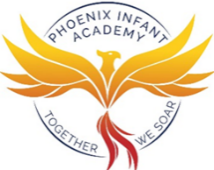 MathsReadingWritingThrough the Mathematics Mastery programme, the children will be learning about place value, addition, subtraction, multiplication and sharing. They will:Compare and order 2-digit numbers to 100;Recognise the place value of each digit in the process;Partition numbers to 100 in different ways;Solve problems relating to place value;Use number bonds to solve addition and subtraction problems to 20;Explore a range of strategies used to solve multiplication and division equations. Y2 are having 30 minutes of Reading three times a week. They are also having 5 sessions of DEAR a week (15 minutes each day) which is an opportunity to develop independence in reading with support where needed. The children will also:Develop their comprehension skills using a range of high-quality picture books and non-fiction texts;Read a recipe on how to make a Greek salad, work on two picture books: ‘Mary and the 12 Months’ and ‘The Four Singers’ and read two texts from RWInc’s Literacy and Language programme: ‘Sister for Sale’ and ‘Parents and their Young’;Develop their inference and prediction skills;Learn to use vocabulary to explain and sequence;Receive 1-1 phonic support invention if deemed necessary.Through the Talk 4 Writing programme, the children will be focusing on texts linked to their Topic: ‘Muck, Mess and Mixtures’. They will:Read an extract from Roald Dahl’s ‘George’s Marvellous Medicine’ and read ‘Pumpkin Soup’ by Helen Cooper;Learn to retell the stories using actions;Use adjectives to add detail to characters;Use their knowledge of the Year 2 common exception words to write sentences with capital letters, full stops, question marks and exclamation marks;Explore the 5-part T4W structure: opening, build-up towards a problem, identification of a dilemma, the solution and the ending.ScienceOur values!  How we are beingH  E  R  O  I  CThis half-term we’re focusing on HAPPYWe are:Learning the importance of being thankful and linking this to the religious festival ‘Harvest’;Learning how to keep happy and healthy in Science by considering how to look after our physical and mental health. You can:Discuss what makes your child feel happy and positive;Discuss how they can bring happiness to other people’s lives who may be feeling unhappy;Make a gratitude list with your child of the things that you both feel grateful for.R.E.Year 2 are learning about ‘Humans’ this half term.  They will:Learn that humans reproduce;Learn about the human lifecycle;Learn that humans have basic needs and wants;Understand the importance of personal hygiene;Understand the importance of a healthy diet and learn about the 5 food groups: fruit and vegetables, carbohydrates, proteins, milk/dairy, and fats/sugars;Learn about the importance, and effects, of exercise. Our values!  How we are beingH  E  R  O  I  CThis half-term we’re focusing on HAPPYWe are:Learning the importance of being thankful and linking this to the religious festival ‘Harvest’;Learning how to keep happy and healthy in Science by considering how to look after our physical and mental health. You can:Discuss what makes your child feel happy and positive;Discuss how they can bring happiness to other people’s lives who may be feeling unhappy;Make a gratitude list with your child of the things that you both feel grateful for.Year 2 are learning about ‘Special Places’ this half term.  They will:Discuss familiar places, for example their home and school, and identify why these can be classed as ‘special’;Share photos and experiences of special places visited, for example when having been on holiday;Describe religious practices that reflect core beliefs, focusing on Christian churches;Understand the role religious leaders play in Christianity;Visit a local Church to understand the importance of this building in the Christian faith. P.E.PSHEComputingYear 2 will continue to receive specialist P.E teaching through the ‘Real P.E’ programme. Through carefully planned challenges, the children will:Learn to coordinate footwork;Develop their balance skills;Develop their personal skills by being encouraged to persevere, work with their peers and challenge themselves.This half term, the focus is ‘New Beginnings’ and ‘Citizenship’.  The children will:Suggest and agree to class rules;Learn what it means to be sad and scared, and identify ways in which they can help friends feeling this way;Understand that they belong to a range of different communities and discuss the importance of working co-operatively;Take part in an election process, for example voting for a member of the school council.The children will continue to use programmes such as Purple Mash and Word to support their learning this half term.  They will:Make cross-curricular links whilst using search engines safely to research information as part of Topic;Use Word to organise their digital content;Learn to recognise ways in which technology can support us both in school and beyond;Develop their understanding of e-safety.